Opakování                                               7.ročník                              Podpis: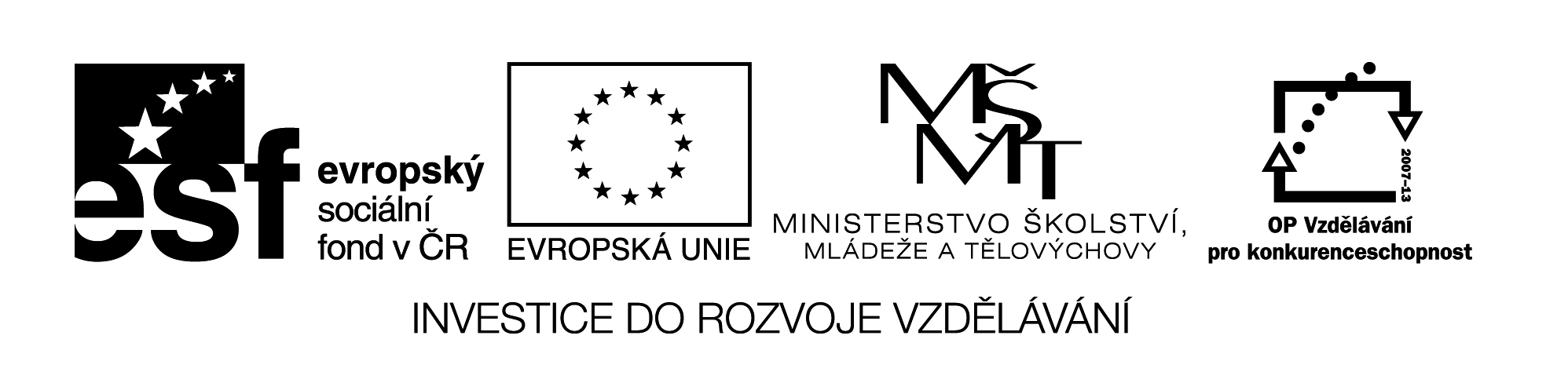 1. Na špičce kořene je kořenová čepička. Slouží …a) k ochraně kořene před živočichy (např. žížalami)b) k vytváření postranních kořenůc) k ochraně dělivého pletiva, díky kterému kořen rosted) k uchovávání zásobních látek2. Nejdůležitějšími zásobními látkami, které si rostliny ukládají do kořene jsoua) olejeb) tukyc) bílkovinyd) škroby3. Mezi funkce kořene určitě nepatřía) upevnění rostliny v půděb) fotosyntézac) příjem vodyd) příjem organických látek4. K přeměně kořene napište jeden příklad rostlinya) bulva                    b) parazitické kořeny               c) příchytné kořeny                   d) vzdušné kořeny………………                ………………                            ………………                          ………………5. Napište tři příklady kořenové zeleniny……………………………             ……………………………            ……………………………6. Spoj pojmya) kapraď                              1) obecnýb) papratka                           2) orličíc) osladič                              3) samecd) hasivka                             4) samičí7. Které lodyhy má přeslička rolní? Vysvětli jejich funkci.8. Jak vyrůstají mladé listy u kapradin a proč?(použij i nákres)